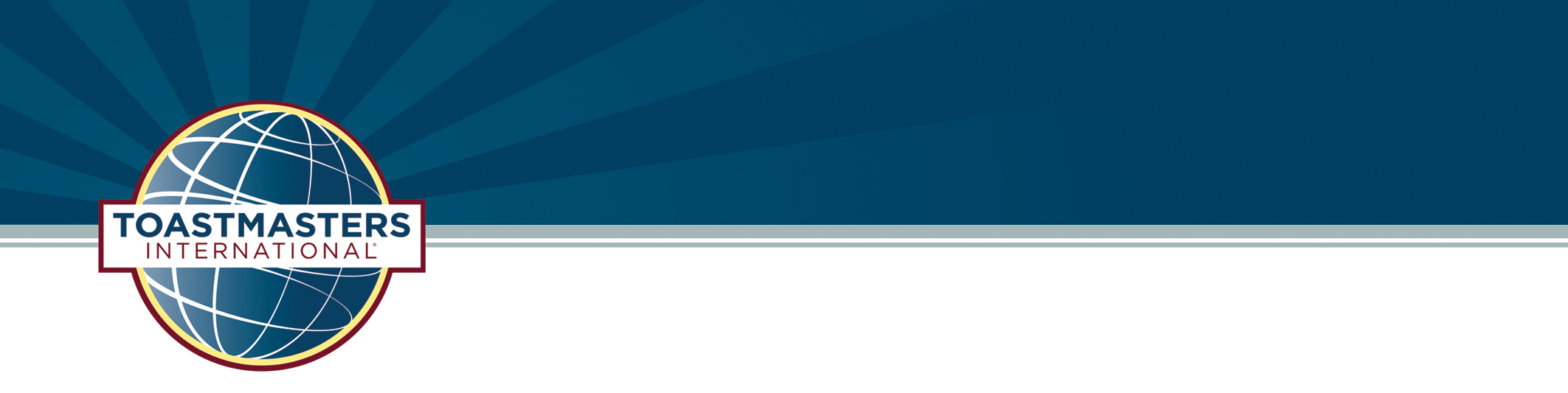 Corporate / Individual Contribution FormCash Contribution & Silent AuctionDistrict 6 Toastmasters Spring 2016 ConventionApril 29 – 30, 2016Ramada Plaza Hotel, Minneapolis MNDonor Name:_________________________________________________________________________Company Name: ______________________________________________________________________Contact Name: _______________________________________________________________________Contact Address:  _____________________________________________________________________City:________________________________ State ______________________  Zip Code: ____________Contact Telephone (daytime):____________________Contact E-mail: ______________________________________________________________________Type of Donation:	  Cash		$__________			  Item		$__________ Value (for Silent Auction)  Service	$__________ Value (for Silent Auction)Description:____________________________________________________________________________________________________________________________________________________________________________If you are donating an item, when and where should we collect it? You may also contact us below by phone or email to make arrangements.Toastmasters International is a non-profit [501©(3)]organization, EIN #95-1300076.  Your donation is tax-deductible.  Please indicate below if you require a receipt:Receipt Required		Yes		NoThank you for your gift!Please submit this form and any questions to: Annette Peterson4845 Ferncroft DrExcelsior, MN 55331-8750952-686-3278Annette.Peterson@optum.com